Администрация						сельского поселения  Преполовенка		муниципального района Безенчукский		         Самарской области					Центральная ул., 53, с. Преполовенка, 446222				тел.:89277599651;e-mail: adm-prepol2017@yandex.ru						ОКПО 79170024, ОГРН 1056362024840ИНН 6362012537, КПП 636201001	с.ПреполовенкаПОСТАНОВЛЕНИЕ от  12.04.2021 г.     № 24В соответствии с Федеральным законом от 06.10.2003 № 131-ФЗ «Об общих принципах организации местного самоуправления в Российской Федерации», Федеральным законом от 21.12.1994 № 69-ФЗ «О пожарной безопасности», Постановлением Правительства РФ от 16.09.2020 № 1479 «Об утверждении Правил противопожарного режима в Российской Федерации», руководствуясь Уставом Администрации сельского поселения Преполовенка муниципального района Безенчукский Самарской областиПОСТАНОВЛЯЮ: Утвердить Порядок разведения открытого огня и разведения костров на территории сельского поселения Преполовенка муниципального района Безенчукский согласно приложению.На землях общего пользования населенных пунктов, а также на территориях частных домовладений, расположенных на территориях населенных пунктов, запрещается разводить костры, использовать открытый огонь для приготовления пищи вне специально отведенных и оборудованных для этого мест, а также сжигать мусор, траву, листву и иные отходы, материалы или изделия, кроме способов, установленных пунктом 2 Порядка и мест согласно приложению 1,2 к настоящему Порядку.Определить на землях общего пользования населенных пунктов сельского поселения Преполовенка места, в которых допускается разведение костров, проведение мероприятий, предусматривающих использование открытого огня, использование мангалов и иных приспособлений для тепловой обработки пищи в соответствии с приложением № 1 к Порядку.Отменить Порядок сжигания мусора, травы, листвы и иных отходов, в том числе использования мангалов (жаровен) на территории сельского поселения Преполовенка муниципального района Безенчукский, утвержденный Постановлением Администрации сельского поселения Преполовенка от 06.04.2020 г. № 28. Опубликовать настоящее постановление в газете «Вестник сельского поселения   Преполовенка» и на официальном сайте Администрации сельского поселения Преполовенка в сети интернет.6.    Настоящее Постановление вступает в силу со дня его подписания.7.    Контроль заисполнением настоящего Постановления оставляю за собой.Глава сельского поселения Преполовенка                                                                                     В.Б.ВасильевОводова Л.Н.89376444641Приложение № 1к Постановлению Администрациисельского поселения Преполовенка  муниципального района Безенчукский от 12 апреля 2021 г. № 24Порядок разведения открытого огня и разведения костров на землях сельскохозяйственного назначения, землях запаса и землях населенных пунктов на территории сельского поселения Преполовенкамуниципального района Безенчукский1. Настоящий Порядок использования открытого огня и разведения костров на землях сельскохозяйственного назначения, землях запаса и землях населенных пунктов (далее - Порядок) устанавливает обязательные требования пожарной безопасности к использованию открытого огня и разведению костров (далее - использование открытого огня) и определяет места  использования приспособлений для тепловой обработки пищи с помощью открытого огня, места сжигания мусора в целях повышения противопожарной устойчивости на территории сельского поселения Преполовенка муниципального района Безенчукский Самарской области.2. Использование открытого огня должно осуществляться в специально оборудованных местах при выполнении следующих требований:а) место использования открытого огня должно быть выполнено в виде котлована (ямы, рва) не менее чем 0,3 метра глубиной и не более 1 метра в диаметре или площадки с прочно установленной на ней металлической ёмкостью (например: бочка, бак, мангал) или ёмкостью, выполненной из иных негорючих материалов, исключающих возможность распространения пламени и выпадения сгораемых материалов за пределы очага горения, объёмом не более 1 куб. метра;б) место использования открытого огня должно располагаться на расстоянии не менее 50 метров от ближайшего объекта (здания, сооружения, постройки, открытого склада, скирды), 100 метров - от хвойного леса или отдельно растущих хвойных деревьев и молодняка и 30 метров - от лиственного леса или отдельно растущих групп лиственных деревьев;в) территория вокруг места использования открытого огня должна быть очищена в радиусе 10 метров от сухостойных деревьев, сухой травы, валежника, порубочных остатков, других горючих материалов и отделена противопожарной минерализованной полосой шириной не менее 0,4 метра;г) лицо, использующее открытый огонь, должно быть обеспечено первичными средствами пожаротушения для локализации и ликвидации горения, а также мобильным средством связи для вызова подразделения пожарной охраны.	3. На землях общего пользования населенных пунктов проведение мероприятий, предусматривающих использование открытого огня, использование мангалов и иных приспособлений для тепловой обработки пищи с помощью открытого огня  допускается осуществлять исключительно на специально оборудованных площадках в соответствии с требованиями п. 2 к настоящему Порядку.	4. На территории частных домовладений приготовление пищи с использованием открытого огня допускается только в специальных приспособлениях (мангал, барбекю, гриля), выполненных из негорючих материалов с использованием готового древесного угля, исключающих возможность распространения пламени и выпадения сгораемых материалов за пределы очага горения, объемом не более 1 куб. метра.5. При использовании открытого огня в металлической ёмкости или ёмкости, выполненной из иных негорючих материалов, исключающей распространение пламени и выпадение сгораемых материалов за пределы очага горения, минимально допустимые расстояния, предусмотренные подпунктами "б" и "в" пункта 2 настоящего Порядка, могут быть уменьшены вдвое. При этом устройство противопожарной минерализованной полосы не требуется.6. В целях своевременной локализации процесса горения ёмкость, предназначенная для сжигания мусора, должна использоваться с металлическим листом, размер которого должен позволять полностью закрыть указанную ёмкость сверху.7. При использовании открытого огня и разведения костров для приготовления пищи в специальных несгораемых ёмкостях (например: мангалах, жаровнях) на садовых земельных участках, относящихся к землям сельскохозяйственного назначения, противопожарное расстояние от очага горения до зданий, сооружений и иных построек допускается уменьшать до 5 метров, а зону очистки вокруг ёмкости от горючих материалов - до 2 метров.8. Выжигание сухой травянистой растительности на земельных участках (за исключением участков, находящихся на торфяных почвах) населенных пунктов, землях промышленности, энергетики, транспорта, связи, радиовещания, телевидения, информатики, землях для обеспечения космической деятельности, землях обороны, безопасности и землях иного специального назначения может проводиться в безветренную погоду при выполнении п. 2 настоящего Порядка и при условии, что:принятие решения о проведении выжигания сухой травянистой растительности и определение лиц, ответственных за выжигание, осуществляются руководителем организации, осуществляющей деятельность на соответствующей территории;в целях исключения возможного перехода природных пожаров на территории населенных пунктов создаются (обновляются) до начала пожароопасного периода вокруг населенных пунктов противопожарные минерализованные полосы шириной не менее 10 метров;выжигание лесных горючих материалов осуществляется в соответствии с правилами пожарной безопасности в лесах, установленными Правительством Российской Федерации;запрещается выжигание хвороста, лесной подстилки, сухой травы и других лесных горючих материалов на земельных участках, непосредственно примыкающих к лесам, защитным и лесным насаждениям и не отделенных противопожарной минерализованной полосой шириной не менее 0,5 метра.9. Сжигание сухостойных деревьев, сухой травы, валежника, порубочных остатков, других горючих материалов сельского поселения Преполовенка допускается осуществлять исключительно на специально выделенных участках, определенных приложением 2 к настоящему порядку.10. При увеличении диаметра зоны очага горения должны быть выполнены требования пункта 2 настоящего Порядка. При этом на каждый очаг использования открытого огня должно быть задействовано не менее 2-х человек, обеспеченных первичными средствами пожаротушения и прошедших обучение мерам пожарной безопасности в соответствии с Нормами пожарной безопасности.11. В течение всего периода использования открытого огня до прекращения процесса тления должен осуществляться контроль за нераспространением горения (тления) за пределы очаговой зоны.12. Использование открытого огня запрещается:на торфяных почвах;при поступившей информации о приближающихся неблагоприятных или опасных для жизнедеятельности людей метеорологических последствиях, связанных с сильными порывами ветра;под кронами деревьев хвойных пород;в ёмкости, стенки которой имеют огненный сквозной прогар;при скорости ветра, превышающей значение 5 метров в секунду, если открытый огонь используется без металлической ёмкости или ёмкости, выполненной из иных негорючих материалов, исключающей распространение пламени и выпадение сгораемых материалов за пределы очага горения;при скорости ветра, превышающей значение 10 метров в секунду;в соответствии с нормами,  установленными законодательством Российской Федерации.13. В процессе использования открытого огня запрещается: осуществлять сжигание горючих и легковоспламеняющихся жидкостей (кроме жидкостей, используемых для розжига), взрывоопасных веществ и материалов, а также изделий и иных материалов, выделяющих при горении токсичные и высокотоксичные вещества;оставлять место очага горения без присмотра до полного прекращения горения (тления);располагать легковоспламеняющиеся и горючие жидкости, а также горючие материалы вблизи очага горения.14. После использования открытого огня место разведения костра и место сжигания должно быть засыпано землей (песком) или залито водой до полного прекращения горения (тления).Перечень мест на землях общего пользования сельского поселения Преполовенка Безенчукского района, в которых допускается разведениекостров, проведение мероприятий, предусматривающих использованиеоткрытого огня, использование мангалов и иных приспособлений длятепловой обработки пищи с помощью открытого огня.Перечень мест на землях общего пользования сельского поселения Преполовенка, предназначенных для сжигания сухостойных деревьев, сухой травы, валежника, порубочных остатков, других горючих материалов жителями городских и сельских поселений.Об утверждении Порядка разведения открытого огня и разведения костров на территории сельского поселения Преполовенка муниципального района Безенчукский Самарской областиПриложение № 1к Порядку разведения открытого огня и разведения костров на землях сельскохозяйственного назначения, землях запаса и землях населенных пунктов на территории сельского поселения Преполовенка муниципального района Безенчукскийот 12 апреля 2021г. № 24№ п/пМесто расположенияПримечание1с. Преполовенка, ул. Школьная, 17(площадь около здания СДК)Использование мангалов, сжигание чучелаПриложение № 2к Порядку разведения открытого огня и разведения костров на землях сельскохозяйственного назначения, землях запаса и землях населенных пунктовна территории сельского поселения Преполовенка муниципального района Безенчукскийот 12 апреля 2021 г. № 24№ п/пМесто расположенияПримечание1500 м. юго-западнее с. Преполовенка (место скотомогильника)Вырытый котлован (объем 5000 м3)в соответствии с п.2 к настоящему порядку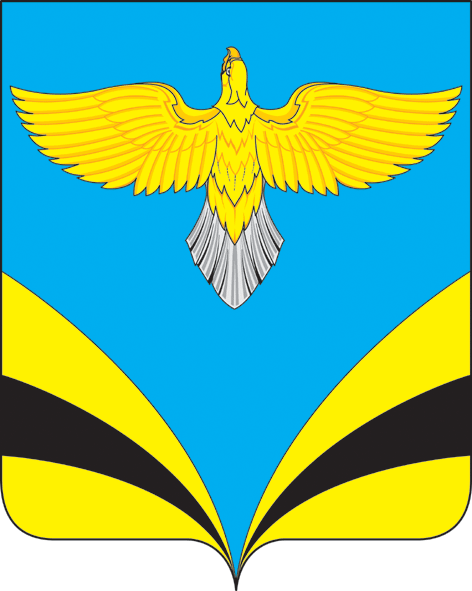 